Пояснительная запискаНазвание программы: программа внеурочной деятельности «Мы – ковровчане».На какой возраст рассчитана: обучающиеся школы I ступени (1-4 классы)Составители программы: Никитина Е.Н. – учитель начальных классов, Бусурина М.В. – учитель начальных классов. Нормативная база программы внеурочной деятельности «Мы – ковровчане»:Федеральный уровень:Стратегия государственной национальной политики РФ на период до 2015 года, утверждённая указом Президента РФ от 19.12.2012 г. №1666;Стратегия развития воспитания в РФ на период до 2025 года, утвержденная Распоряжением Правительства РФ от 29.05.2015 № 996-рКонцепция патриотического воспитания граждан Российской Федерации; Закон  РФ «Об образовании»; Конвенция  прав ребенка;Декларация прав ребенка; Конституция РФ;  Концепция духовно-нравственного развития и воспитания личности гражданина России в сфере общего образования: проект/ А. Я. Данилюк, А. М. Кондаков, В. А. Тишков. Рос. акад. образования. ― М.: Просвещение, 2009.     Региональный уровень:Долгосрочная целевая программа развития образования Владимирской области на 2013-2015 г.г. (утверждена Постановлением Губернатора Владимирской области от 31.10.2011 №1177 (в ред. от 13.02.2013).;Программа региональной инновационной площадки по теме: «Организационно-педагогические условия становления российской идентичности современного школьника».    Школьный уровень:Программа духовно-нравственного развития и социализации обучающихся и подпрограмм к ней:« Я - гражданин России» (программа гражданско-правового воспитания во внеурочной деятельности классного руководителя);« Ваши права» (программа факультативного курса правового воспитания)«Семья. Досуг. Каникулы» (подпрограмма профилактики безнадзорности беспризорничества и правонарушений среди несовершеннолетних  и семейного неблагополучия);« Здоровье как личная и общественная ценность»Программа формирования культуры здорового и безопасного образа жизни.Программа внеурочной деятельности «Мы – ковровчане»  - это определенная система содержания, форм, методов и приемов педагогических воздействий. Программа направлена на решение ряда воспитательных и социальных проблем.Программа способствует  развитию у детей проявлений духовности, а точнее – ее светлой стороны, ориентированной на доброту, любовь, истину, уважение к другим людям, сострадание, сочувствие, что соответствует ценностям, определяющим смысл жизни человека как непрерывное духовно-нравственное его совершенствование. Актуальность программы Современная социокультурная ситуация характеризуется множеством инновационных изменений в сфере образования: возникают образовательные учреждения нового типа, меняются приоритеты содержания обучения и воспитания, иными становятся педагогические технологии, стиль управления школой, критерии оценки её деятельности. Продолжают нарастать негативные тенденции в молодежной среде: распространяется равнодушие, эгоизм, цинизм, немотивированная агрессивность, неуважительное отношение к государству и институтам власти; сохраняется высокий уровень преступности, распространяется наркомания и алкоголизм среди молодежи; ухудшается физическое и психическое состояние детей. И нам бы не хотелось, чтобы обучающиеся столкнулись с этими негативными явлениями.Неотъемлемой частью воспитания нравственности является формирование основ российской идентичности  современного школьника, в том числе высокого патриотического сознания, чувства верности своему Отечеству, готовности к выполнению гражданского долга и конституционных обязанностей по защите интересов Родины.  Сегодня коренным образом меняются отношения гражданина России с государством и обществом. Он получил большие возможности реализовать себя как самостоятельную личность в различных областях жизни,  и в то же время возросла ответственность за свою судьбу и судьбу других людей. В этих условиях патриотизм становится важнейшей ценностью, интегрирующей не только социальный, но и духовно-нравственный, идеологический, культурно-исторический, военно-патриотический и другие аспекты.В условиях становления гражданского общества и правового государства необходимо осуществлять воспитание принципиально нового, демократического типа личности, способной к инновациям, к управлению собственной жизнью и деятельностью, делами общества, готовой рассчитывать на собственные силы, собственным трудом обеспечивать свою материальную независимость. В формирование такой гражданской личности, сочетающей в себе развитую нравственную, правовую и политическую культуру, ощутимый вклад должна внести современная школа. Детский возраст является наиболее оптимальным для системы формирования основ российской идентичности современного ученика, так как это период самоутверждения, активного развития социальных интересов и жизненных идеалов.         Система формирования основ российской идентичности школьника в современных условиях – это целенаправленный, нравственно обусловленный процесс подготовки подрастающего поколения к функционированию и взаимодействию в условиях демократического общества, который способствует становлению и развитию личности, обладающей качествами гражданина и патриота своей страны.Цель и задачи программы «Мы – ковровчане»Цель: Создание условий, способствующих становлению российской  идентичности современного школьника начальных классов.Задачи:формировать эффективную систему патриотического воспитания, обеспечивающую оптимальные условия развития у каждого младшего школьника верности Отечеству, своей малой родине, готовность приносить пользу обществу и государству;развивать у учащихся потребность в познании культурно-исторических ценностей Владимирского края, стимулировать творческую активность;привлекать учащихся к работе по возрождению и сохранению культурных и духовно-нравственных ценностей родного края, школы через овладение технологией социального проектирования;формировать социальные нормы толерантности и доверие как условие диалога культур многонационального российского общества; ориентировать детей на получение знаний об истории своей семьи, школы, города для формирования патриотических чувств и гражданского сознания;выявлять потребности обучающихся в различных видах деятельности, поддерживать творческую и общественную активность воспитанников посредством совместной творческой деятельности учителей, обучающихся и родителей.УРОВНИ ФОРМИРОВАНИЯ  ОСНОВ РОССИЙСКОЙ ИДЕНТИЧНОСТИ (1-4 класс)СОДЕРЖАТЕЛЬНЫЕ ЛИНИИКУЛЬТУРАИСТОРИЯПРАЗДНИКИ ТРАДИЦИИФОЛЬКЛОРПРИРОДАЛЮДИСЕМЬЯСЛАВЯНЕЗДОРОВЬЕПояснительная запискаНазвание программы: программа внеурочной деятельности «РОССИЯ  -  ЭТО МЫ».На какой возраст рассчитана: обучающиеся 5-8 класса.Составители программы: Климович О.И., учитель русского языка и литературы, Резвова Н.Г., учитель биологии, Голубев В.И., учитель географии, Теплова Н.В., учитель истории, Задонская С.Н., заведующая школьной библиотекой, Ежова С.Н., педагог-психолог.Нормативная база программы внеурочной деятельностиФедерального уровня:Стратегия государственной национальной политики РФ на период до 2025 года, утвержденная указом Президента РФ от 19.12.2012 г. № 1666;Стратегия развития воспитания в РФ на период до 2025 года, утвержденная Распоряжением Правительства РФ от 29.05.2015 № 996-рФедеральная целевая программа развития образования на 2011-2015 годы;Федеральный государственный стандарт общего образования  второго поколения (2009 г.);Концепция духовно-нравственного развития и воспитания личности гражданина России.Регионального уровня:Долгосрочная целевая Программа развития образования Владимирской области на 2013-2015 г.г. (утверждена Постановлением Губернатора Владимирской области от 31.10.2011 № 1177 (в ред. от 13.02.2013).Программа региональной инновационной площадки по теме: «Организационно-педагогические условия становления российской идентичности современного школьника».Школьного уровня:Образовательная программа в части миссии, модели выпускника школы и Программы воспитательной деятельности;Программа духовно-нравственного развития и социализации обучающихся. Подпрограммы к ней:- «Я – гражданин России» (программа гражданско-правового воспитания во внеурочной деятельности классного руководителя)- «Наследие» (программа историко-краеведческого клуба»)- «Истоки» (программа школьного историко-культурологического клуба)- «Милосердие» (подпрограмма профилактики безнадзорности беспризорничества и правонарушений среди несовершеннолетних и семейного неблагополучия)- «Ваши права» (программа факультативного курса правового воспитания)- «Семья. Досуг. Каникулы» (подпрограммы профилактики безнадзорности беспризорничества и правонарушений среди несовершеннолетних и семейного неблагополучия)- «Кем работать мне?..» (программа трудового воспитания и формирование личностного и профессионального самоуправления)- «Здоровье как личная и общественная ценность»- «Эко-Око» (программа школьного экологического клуба)- «Зеркало» (программа школьного центра информации и печати)- Программа формирования культуры здорового и безопасного образа жизниАКТУАЛЬНОСТЬ ПРОГРАММЫВ Конституции общенародная ответственность за Родину перед нынешними и будущими поколениями провозглашается как фундаментальный принцип российской государственности. “Быть патриотом значит не только с уважением и любовью относиться к своей истории, хотя, безусловно, это очень важно, а прежде всего служить обществу и стране”. Задача формирования “дееспособного гражданского общества” поставлена В.В.Путиным в Послании Президента России Федеральному Собранию РФ еще в 2007 году.Становление гражданского общества в России требует, чтобы система образования формировала сознательного гражданина, эффективно участвующего в демократическом процессе. Формирование гражданственности, любви к Родине, семье, уважение к правам человека определяется как ключевое направление государственной политики в области образования, что нашло своё отражение в современном национальном воспитательном идеале, сформулированном в Национальной образовательной инициативе «Наша новая школа» (2011 г.): «высоконравственный, творческий компетентный гражданин России, принимающий судьбу Отечества как свою личную, осознающий ответственность за настоящее и будущее своей страны, укоренённый в духовных и культурных традициях многонационального народа Российской Федерации, осваивающий современные компетентности, отвечающие общемировым требованиям к человеческому капиталу».Цель и задачи программы «РОССИЯ – ЭТО МЫ»Цель: Создание условий, способствующих развитию российской  идентичности современного школьника 5-8 классов.Задачи:Формировать представления о современном социально-политическом устройстве российского государства,  о правовой основе организации общества, государственной символики, о правовом государстве.Способствовать осознанию своей роли в обществе и принятию ценностных и мировоззренческих идеалов жизни в современной России.Развивать желание и готовность к защите Отечества.Ориентировать на модель поведения члена гражданского общества,  воспитывать уважительное отношение и принятие законов, прав и обязанностей гражданина Российской Федерации.Воспитывать уважение к истории и культуре России, ее культурным и историческим памятникам.Развивать желание и готовность участия в общественной жизни образовательного учреждения, города, общественно-политической жизни страны, желания и готовности к созидательному труду.Уровни формирования  основ российской идентичности (5-8 класс) Пояснительная запискаНазвание программы: программа внеурочной деятельности «ЧЕЛОВЕК – ЭТО ЗВУЧИТ ГОРДО»На какой возраст рассчитана: обучающиеся 9-11 класса.Составители программы: Иванина А.В., учитель русского языка и литературы, Фоменкова Е.В., учитель математики, Кундерева Е.В., учитель биологии, Лобанова О.В., учитель информатики и ИКТНормативная база программы внеурочной деятельностиФедерального уровня:Стратегия государственной национальной политики РФ на период до 2025 года, утвержденная указом Президента РФ от 19.12.2012 г. № 1666;Стратегия развития воспитания в РФ на период до 2025 года, утвержденная Распоряжением Правительства РФ от 29.05.2015 № 996-рФедеральная целевая программа развития образования на 2011-2015 годы;Федеральный государственный стандарт общего образования  второго поколения (2009 г.);Концепция духовно-нравственного развития и воспитания личности гражданина России.Регионального уровня:Долгосрочная целевая Программа развития образования Владимирской области на 2013-2015 г.г. (утверждена Постановлением Губернатора Владимирской области от 31.10.2011 № 1177 (в ред. от 13.02.2013).Программа региональной инновационной площадки по теме: «Организационно-педагогические условия становления российской идентичности современного школьника».Школьного уровня:Образовательная программа в части миссии, модели выпускника школы и Программы воспитательной деятельности;Программа духовно-нравственного развития и социализации обучающихся. Подпрограммы к ней:- «Я – гражданин России» (программа гражданско-правового воспитания во внеурочной деятельности классного руководителя)- «Наследие» (программа историко-краеведческого клуба»)- «Истоки» (программа школьного историко-культурологического клуба)- «Милосердие» (подпрограмма профилактики безнадзорности беспризорничества и правонарушений среди несовершеннолетних и семейного неблагополучия)- «Ваши права» (программа факультативного курса правового воспитания)- «Семья. Досуг. Каникулы» (подпрограммы профилактики безнадзорности беспризорничества и правонарушений среди несовершеннолетних и семейного неблагополучия)- «Кем работать мне?..» (программа трудового воспитания и формирование личностного и профессионального самоуправления)- «Здоровье как личная и общественная ценность»- «Эко-Око» (программа школьного экологического клуба)- «Зеркало» (программа школьного центра информации и печати)- Программа формирования культуры здорового и безопасного образа жизниАКТУАЛЬНОСТЬ ПРОГРАММЫАктуальность проблемы вызвана, во-первых, последствиями социально- экономических и социально-культурных преобразований 90-х годов прошлого столетия. Экономическая дезинтеграция, социальная дифференциация общества, девальвация духовных ценностей – оказали и продолжают оказывать негативное влияние на общественное сознание в целом и на воспитательный процесс подрастающего поколения в частности. В условиях неблагоприятного воздействия макросреды у молодежи значительно возросли интересы сугубо личностного, прагматического характера, при этом оказались разрушенными или утраченными традиционные духовно-нравственные качества, такие как патриотизм, гражданственность, доброжелательность, сочувствие, сострадание, межконфессиональная и межнациональная толерантность и другие. Во-вторых, актуальность проблемы продиктована не только историческими особенностями существования России как многонационального государства, но и достаточно сложной демографической ситуацией, которая возникает сегодня. Это обусловлено в первую очередь ростом миграционных потоков во всех регионов России. Поликультурность общества требует повышенного внимания к коммуникационному взаимодействию и толерантности его членов, ответственности и свободе личностного выбора, самоактуализации. Особый фрагмент проблемы – трудности самоидентификации в связи с развивающимся процессом глобализации. Сама идея глобализма достаточно давно завоевала свое место в разработке проблемы исторического прогресса. В ситуации современной России весьма специфичный эффект приобрело одновременное сплетение радикальных социальных преобразований внутри страны и все более очевидно проявляющихся шагов глобализации.В настоящее время общество становится поликультурным. Последнее имеет непосредственное отношение к проблеме идентичности. Нельзя недооценить значение еще и определенного ценностного аспекта: идентичность всегда связана с предпочтением некоторого набора ценностей. Такое свойство глобального общества, как его поликультурность, делает вопрос об иерархии выбираемых в будущем групп идентификации особенно трудным.Воспитанию отводится ключевая роль в духовно-нравственной консолидации российского общества, его сплочении перед лицом внешних и внутренних вызовов, в укреплении социальной солидарности, в повышении уровня доверия человека к жизни в России, к согражданам, обществу, государству, настоящему и будущему своей страны, миру в целом. Цель и задачи программы «ЧЕЛОВЕК – ЭТО ЗВУЧИТ ГОРДО »Цель:  Создание условий, способствующих развитию российской  идентичности современного школьника 9 - 11 классов.Задачи:Способствовать осознанию ценностных и мировоззренческих идеалов жизни в современном мире.Формировать представления о ценностях и основах толерантного существования в мире, эмоционально-позитивное отношение к людям другой национальности, вере, убеждениям, традициям; принятие системы общекультурных (общечеловеческих) ценностей.Развивать эмоционально положительное принятие своей принадлежности к мировому сообществу, осознание себя «человеком мира», осознание совей сопричастности к судьбам человечества.Развивать готовность к диалогу и сотрудничеству с любым человеком, независимо от его национальности и вероисповедания.Продолжить развитие бережного отношения к окружающей природе; готовности вести здоровый образ жизни.Воспитывать объективное, действенно-критическое отношение к собственному поведению и совершаемым поступкам.Уровни формирования  основ российской идентичности (9 – 11  кл.)ЗНАНИЕВЫЙ УРОВЕНЬЦЕННОСТНЫЙ УРОВЕНЬДЕЯТЕЛЬНОСТНЫЙ УРОВЕНЬзнание своей этнической принадлежности;идентификация себя с этнической группой;осознание уникальности истории, культуры;понимание роли и ценности семьи;наличие знаний о происхождении и основных этапах развития родного народа (города); знание культуры и традиций родного народа (города); знание национальных символов; знание выдающихся деятелей культуры и науки – представителей родного народа (города);осознание этнокультурных и этнопсихологических особенностей своей этнической общности в сравнении с иноэтническим окружением. любовь к природе и культуре родного края; уважение ценностей семьи;наличие сформированной системы этнических ценностей.бережное отношение к памятникам прошлого, преумножение достижений региона;забота о земляках и родном крае;использование родного языка в общении; проявление присущих родному народу черт поведения. Содержательные линии1 класс2 класс3 класс4 классСодержательные линииВедущие направленияВедущие направленияВедущие направленияВедущие направленияСодержательные линииСемья и школаКовровКрай ВладимирскийРоссия - семья народовСодержательные линии«Школа, где  я учусь»«Ковров – мой город родной»«Мой родной Владимирский край»«Россия – Родина моя»КУЛЬТУРАИСТОРИЯПРАЗДНИКИ ТРАДИЦИИФОЛЬКЛОРПРИРОДАЛЮДИСЕМЬЯСЛАВЯНЕЗДОРОВЬЕКУЛЬТУРАИСТОРИЯПРАЗДНИКИ ТРАДИЦИИФОЛЬКЛОРПРИРОДАЛЮДИСЕМЬЯСЛАВЯНЕЗДОРОВЬЕКУЛЬТУРАИСТОРИЯПРАЗДНИКИ ТРАДИЦИИФОЛЬКЛОРПРИРОДАЛЮДИСЕМЬЯСЛАВЯНЕЗДОРОВЬЕКУЛЬТУРАИСТОРИЯПРАЗДНИКИ ТРАДИЦИИФОЛЬКЛОРПРИРОДАЛЮДИСЕМЬЯСЛАВЯНЕЗДОРОВЬЕ1.Здравствуй школа! (праздник.) 1.Дом, где я родился (беседа) 1.Я живу во Владимирском крае	(игра-путешествие.)1.Москва – столица России (заочная экскурсия.)КУЛЬТУРАИСТОРИЯПРАЗДНИКИ ТРАДИЦИИФОЛЬКЛОРПРИРОДАЛЮДИСЕМЬЯСЛАВЯНЕЗДОРОВЬЕКУЛЬТУРАИСТОРИЯПРАЗДНИКИ ТРАДИЦИИФОЛЬКЛОРПРИРОДАЛЮДИСЕМЬЯСЛАВЯНЕЗДОРОВЬЕКУЛЬТУРАИСТОРИЯПРАЗДНИКИ ТРАДИЦИИФОЛЬКЛОРПРИРОДАЛЮДИСЕМЬЯСЛАВЯНЕЗДОРОВЬЕКУЛЬТУРАИСТОРИЯПРАЗДНИКИ ТРАДИЦИИФОЛЬКЛОРПРИРОДАЛЮДИСЕМЬЯСЛАВЯНЕЗДОРОВЬЕ2.«Школьный этикет» (беседа) 2.Экскурсия по родному городу 2.Владимир – областной центр России (заочная экскурсия)2.Я живу в России (путешествие по карте, создание карты России в любой технике)КУЛЬТУРАИСТОРИЯПРАЗДНИКИ ТРАДИЦИИФОЛЬКЛОРПРИРОДАЛЮДИСЕМЬЯСЛАВЯНЕЗДОРОВЬЕКУЛЬТУРАИСТОРИЯПРАЗДНИКИ ТРАДИЦИИФОЛЬКЛОРПРИРОДАЛЮДИСЕМЬЯСЛАВЯНЕЗДОРОВЬЕКУЛЬТУРАИСТОРИЯПРАЗДНИКИ ТРАДИЦИИФОЛЬКЛОРПРИРОДАЛЮДИСЕМЬЯСЛАВЯНЕЗДОРОВЬЕКУЛЬТУРАИСТОРИЯПРАЗДНИКИ ТРАДИЦИИФОЛЬКЛОРПРИРОДАЛЮДИСЕМЬЯСЛАВЯНЕЗДОРОВЬЕ3.Волшебная страна Школяндия (экскурсия по школе.) 3.Герб Коврова. (беседа + коллективная творческая работа) 3.Символы Владимирской области (презентация)3.Мои родственники по всей России (фоторепортаж.)КУЛЬТУРАИСТОРИЯПРАЗДНИКИ ТРАДИЦИИФОЛЬКЛОРПРИРОДАЛЮДИСЕМЬЯСЛАВЯНЕЗДОРОВЬЕКУЛЬТУРАИСТОРИЯПРАЗДНИКИ ТРАДИЦИИФОЛЬКЛОРПРИРОДАЛЮДИСЕМЬЯСЛАВЯНЕЗДОРОВЬЕКУЛЬТУРАИСТОРИЯПРАЗДНИКИ ТРАДИЦИИФОЛЬКЛОРПРИРОДАЛЮДИСЕМЬЯСЛАВЯНЕЗДОРОВЬЕКУЛЬТУРАИСТОРИЯПРАЗДНИКИ ТРАДИЦИИФОЛЬКЛОРПРИРОДАЛЮДИСЕМЬЯСЛАВЯНЕЗДОРОВЬЕ4.Сосед по парте. Мои новые друзья (игра-диалог) 4.Любимый сердцу уголок…(фотовыставка с презентацией) 4.Праздники народов, населяющих Владимирскую область (устный журнал.)4.Символы российского государства (просмотр слайдов, творческий конкурс)КУЛЬТУРАИСТОРИЯПРАЗДНИКИ ТРАДИЦИИФОЛЬКЛОРПРИРОДАЛЮДИСЕМЬЯСЛАВЯНЕЗДОРОВЬЕКУЛЬТУРАИСТОРИЯПРАЗДНИКИ ТРАДИЦИИФОЛЬКЛОРПРИРОДАЛЮДИСЕМЬЯСЛАВЯНЕЗДОРОВЬЕКУЛЬТУРАИСТОРИЯПРАЗДНИКИ ТРАДИЦИИФОЛЬКЛОРПРИРОДАЛЮДИСЕМЬЯСЛАВЯНЕЗДОРОВЬЕКУЛЬТУРАИСТОРИЯПРАЗДНИКИ ТРАДИЦИИФОЛЬКЛОРПРИРОДАЛЮДИСЕМЬЯСЛАВЯНЕЗДОРОВЬЕ5. Выставка рисунков «Моя школа» 5.Конкурс рисунков «Мой город» 5.Богатства нашего края (игра-путешествие по карте)5. Россия – наш общий дом  (видеорассказ)КУЛЬТУРАИСТОРИЯПРАЗДНИКИ ТРАДИЦИИФОЛЬКЛОРПРИРОДАЛЮДИСЕМЬЯСЛАВЯНЕЗДОРОВЬЕКУЛЬТУРАИСТОРИЯПРАЗДНИКИ ТРАДИЦИИФОЛЬКЛОРПРИРОДАЛЮДИСЕМЬЯСЛАВЯНЕЗДОРОВЬЕКУЛЬТУРАИСТОРИЯПРАЗДНИКИ ТРАДИЦИИФОЛЬКЛОРПРИРОДАЛЮДИСЕМЬЯСЛАВЯНЕЗДОРОВЬЕКУЛЬТУРАИСТОРИЯПРАЗДНИКИ ТРАДИЦИИФОЛЬКЛОРПРИРОДАЛЮДИСЕМЬЯСЛАВЯНЕЗДОРОВЬЕ6. Уважай труд всех работников школы (встречи с людьми разных профессий.) 6.Стихи  поэтов-земляков о Коврове. (коллективное создание книги) 6.Города Владимирской области (конкурс знатоков)6. «Широка страна моя родная…» (конкурс рисунков)КУЛЬТУРАИСТОРИЯПРАЗДНИКИ ТРАДИЦИИФОЛЬКЛОРПРИРОДАЛЮДИСЕМЬЯСЛАВЯНЕЗДОРОВЬЕКУЛЬТУРАИСТОРИЯПРАЗДНИКИ ТРАДИЦИИФОЛЬКЛОРПРИРОДАЛЮДИСЕМЬЯСЛАВЯНЕЗДОРОВЬЕКУЛЬТУРАИСТОРИЯПРАЗДНИКИ ТРАДИЦИИФОЛЬКЛОРПРИРОДАЛЮДИСЕМЬЯСЛАВЯНЕЗДОРОВЬЕКУЛЬТУРАИСТОРИЯПРАЗДНИКИ ТРАДИЦИИФОЛЬКЛОРПРИРОДАЛЮДИСЕМЬЯСЛАВЯНЕЗДОРОВЬЕ7. Акция: выпуск листовки «Моё здоровье в моих руках» (о закаливании организма  и профилактике ОРВИ)7.Ковров в разные времена года (фотовыставка.)7. Литературный вечер «Наш край родной в стихах и прозе» (К единому дню краеведения)7. Города России	(заочная игра-путешествие)КУЛЬТУРАИСТОРИЯПРАЗДНИКИ ТРАДИЦИИФОЛЬКЛОРПРИРОДАЛЮДИСЕМЬЯСЛАВЯНЕЗДОРОВЬЕКУЛЬТУРАИСТОРИЯПРАЗДНИКИ ТРАДИЦИИФОЛЬКЛОРПРИРОДАЛЮДИСЕМЬЯСЛАВЯНЕЗДОРОВЬЕКУЛЬТУРАИСТОРИЯПРАЗДНИКИ ТРАДИЦИИФОЛЬКЛОРПРИРОДАЛЮДИСЕМЬЯСЛАВЯНЕЗДОРОВЬЕКУЛЬТУРАИСТОРИЯПРАЗДНИКИ ТРАДИЦИИФОЛЬКЛОРПРИРОДАЛЮДИСЕМЬЯСЛАВЯНЕЗДОРОВЬЕ7. Акция: выпуск листовки «Моё здоровье в моих руках» (о закаливании организма  и профилактике ОРВИ)8. Сезонные экскурсии-наблюдения в городской парк.8. Стихи  поэтов-земляков о природе (конкурс чтецов)7. Города России	(заочная игра-путешествие)КУЛЬТУРАИСТОРИЯПРАЗДНИКИ ТРАДИЦИИФОЛЬКЛОРПРИРОДАЛЮДИСЕМЬЯСЛАВЯНЕЗДОРОВЬЕКУЛЬТУРАИСТОРИЯПРАЗДНИКИ ТРАДИЦИИФОЛЬКЛОРПРИРОДАЛЮДИСЕМЬЯСЛАВЯНЕЗДОРОВЬЕКУЛЬТУРАИСТОРИЯПРАЗДНИКИ ТРАДИЦИИФОЛЬКЛОРПРИРОДАЛЮДИСЕМЬЯСЛАВЯНЕЗДОРОВЬЕКУЛЬТУРАИСТОРИЯПРАЗДНИКИ ТРАДИЦИИФОЛЬКЛОРПРИРОДАЛЮДИСЕМЬЯСЛАВЯНЕЗДОРОВЬЕ7. Акция: выпуск листовки «Моё здоровье в моих руках» (о закаливании организма  и профилактике ОРВИ)8. Сезонные экскурсии-наблюдения в городской парк.9. Проект «Красная книга Владимирской области»  7. Города России	(заочная игра-путешествие)КУЛЬТУРАИСТОРИЯПРАЗДНИКИ ТРАДИЦИИФОЛЬКЛОРПРИРОДАЛЮДИСЕМЬЯСЛАВЯНЕЗДОРОВЬЕКУЛЬТУРАИСТОРИЯПРАЗДНИКИ ТРАДИЦИИФОЛЬКЛОРПРИРОДАЛЮДИСЕМЬЯСЛАВЯНЕЗДОРОВЬЕКУЛЬТУРАИСТОРИЯПРАЗДНИКИ ТРАДИЦИИФОЛЬКЛОРПРИРОДАЛЮДИСЕМЬЯСЛАВЯНЕЗДОРОВЬЕКУЛЬТУРАИСТОРИЯПРАЗДНИКИ ТРАДИЦИИФОЛЬКЛОРПРИРОДАЛЮДИСЕМЬЯСЛАВЯНЕЗДОРОВЬЕЭта земля – твоя и моя»«С мастерством люди не родятся, но добытым мастерством гордятся»«Роль Коврова в истории Владимирской области»«Роль Ковроваи Владимирской областив истории России»КУЛЬТУРАИСТОРИЯПРАЗДНИКИ ТРАДИЦИИФОЛЬКЛОРПРИРОДАЛЮДИСЕМЬЯСЛАВЯНЕЗДОРОВЬЕКУЛЬТУРАИСТОРИЯПРАЗДНИКИ ТРАДИЦИИФОЛЬКЛОРПРИРОДАЛЮДИСЕМЬЯСЛАВЯНЕЗДОРОВЬЕКУЛЬТУРАИСТОРИЯПРАЗДНИКИ ТРАДИЦИИФОЛЬКЛОРПРИРОДАЛЮДИСЕМЬЯСЛАВЯНЕЗДОРОВЬЕКУЛЬТУРАИСТОРИЯПРАЗДНИКИ ТРАДИЦИИФОЛЬКЛОРПРИРОДАЛЮДИСЕМЬЯСЛАВЯНЕЗДОРОВЬЕ1.«Азбука домашних животных» (Устный журнал)1.Тематическая экскурсия «Крестьянские промыслы и возникновение промышленных предприятий Ковровского края» (Ковровский этнографический музей)1.Конкурс презентаций «Предприятия нашего города».1.«Первая Мировая война 1914-18 гг. и уроженцы Ковровской земли – участники Первой Мировой войны 1914-18 гг» (видеолекция)КУЛЬТУРАИСТОРИЯПРАЗДНИКИ ТРАДИЦИИФОЛЬКЛОРПРИРОДАЛЮДИСЕМЬЯСЛАВЯНЕЗДОРОВЬЕКУЛЬТУРАИСТОРИЯПРАЗДНИКИ ТРАДИЦИИФОЛЬКЛОРПРИРОДАЛЮДИСЕМЬЯСЛАВЯНЕЗДОРОВЬЕКУЛЬТУРАИСТОРИЯПРАЗДНИКИ ТРАДИЦИИФОЛЬКЛОРПРИРОДАЛЮДИСЕМЬЯСЛАВЯНЕЗДОРОВЬЕКУЛЬТУРАИСТОРИЯПРАЗДНИКИ ТРАДИЦИИФОЛЬКЛОРПРИРОДАЛЮДИСЕМЬЯСЛАВЯНЕЗДОРОВЬЕ2. «Мы в ответе за тех, кого приручили» (выставка-конкурс рисунков).2.Экскурсия в пекарню П.В. Яковлева «Секреты кондитерского искусства».2.Видеолекция «Земляки-герои» (9 декабря День Героев России)2. «Золотое кольцо России» (проект)КУЛЬТУРАИСТОРИЯПРАЗДНИКИ ТРАДИЦИИФОЛЬКЛОРПРИРОДАЛЮДИСЕМЬЯСЛАВЯНЕЗДОРОВЬЕКУЛЬТУРАИСТОРИЯПРАЗДНИКИ ТРАДИЦИИФОЛЬКЛОРПРИРОДАЛЮДИСЕМЬЯСЛАВЯНЕЗДОРОВЬЕКУЛЬТУРАИСТОРИЯПРАЗДНИКИ ТРАДИЦИИФОЛЬКЛОРПРИРОДАЛЮДИСЕМЬЯСЛАВЯНЕЗДОРОВЬЕКУЛЬТУРАИСТОРИЯПРАЗДНИКИ ТРАДИЦИИФОЛЬКЛОРПРИРОДАЛЮДИСЕМЬЯСЛАВЯНЕЗДОРОВЬЕ3. «Четвероногим за верность и преданность» (литературная гостиная)3.Викторина «А что у вас?»3. «Народные промыслы в Коврове и других городах Владимирской области» (лекция с викториной)3. «Предприятия Владимирской области. Их вклад в развитие экономики России» (заочная экскурсия)КУЛЬТУРАИСТОРИЯПРАЗДНИКИ ТРАДИЦИИФОЛЬКЛОРПРИРОДАЛЮДИСЕМЬЯСЛАВЯНЕЗДОРОВЬЕКУЛЬТУРАИСТОРИЯПРАЗДНИКИ ТРАДИЦИИФОЛЬКЛОРПРИРОДАЛЮДИСЕМЬЯСЛАВЯНЕЗДОРОВЬЕКУЛЬТУРАИСТОРИЯПРАЗДНИКИ ТРАДИЦИИФОЛЬКЛОРПРИРОДАЛЮДИСЕМЬЯСЛАВЯНЕЗДОРОВЬЕКУЛЬТУРАИСТОРИЯПРАЗДНИКИ ТРАДИЦИИФОЛЬКЛОРПРИРОДАЛЮДИСЕМЬЯСЛАВЯНЕЗДОРОВЬЕ4. «В гостях у кота Матроскина»   (Интерактивная игровая программа)4. Экскурсия в пожарную часть.4. «Ковров – город оружейников» (проект)4. «Жизнь замечательных людей» (коллективное создание книги о земляках, прославивших наш край)КУЛЬТУРАИСТОРИЯПРАЗДНИКИ ТРАДИЦИИФОЛЬКЛОРПРИРОДАЛЮДИСЕМЬЯСЛАВЯНЕЗДОРОВЬЕКУЛЬТУРАИСТОРИЯПРАЗДНИКИ ТРАДИЦИИФОЛЬКЛОРПРИРОДАЛЮДИСЕМЬЯСЛАВЯНЕЗДОРОВЬЕКУЛЬТУРАИСТОРИЯПРАЗДНИКИ ТРАДИЦИИФОЛЬКЛОРПРИРОДАЛЮДИСЕМЬЯСЛАВЯНЕЗДОРОВЬЕКУЛЬТУРАИСТОРИЯПРАЗДНИКИ ТРАДИЦИИФОЛЬКЛОРПРИРОДАЛЮДИСЕМЬЯСЛАВЯНЕЗДОРОВЬЕ5. «Птичья столовая» (акция)5. Акция «Чистый двор» (сбор мусора на территории школьного двора и прилегающих к нему улицах).5. Экскурсия в Дом-музей В.А. Дегтярёва.4. «Жизнь замечательных людей» (коллективное создание книги о земляках, прославивших наш край)КУЛЬТУРАИСТОРИЯПРАЗДНИКИ ТРАДИЦИИФОЛЬКЛОРПРИРОДАЛЮДИСЕМЬЯСЛАВЯНЕЗДОРОВЬЕКУЛЬТУРАИСТОРИЯПРАЗДНИКИ ТРАДИЦИИФОЛЬКЛОРПРИРОДАЛЮДИСЕМЬЯСЛАВЯНЕЗДОРОВЬЕКУЛЬТУРАИСТОРИЯПРАЗДНИКИ ТРАДИЦИИФОЛЬКЛОРПРИРОДАЛЮДИСЕМЬЯСЛАВЯНЕЗДОРОВЬЕКУЛЬТУРАИСТОРИЯПРАЗДНИКИ ТРАДИЦИИФОЛЬКЛОРПРИРОДАЛЮДИСЕМЬЯСЛАВЯНЕЗДОРОВЬЕ5. «Птичья столовая» (акция)6. «Золотые руки не знают скуки» (конкурс поделок из бытового мусора)5. Экскурсия в Дом-музей В.А. Дегтярёва.4. «Жизнь замечательных людей» (коллективное создание книги о земляках, прославивших наш край)КУЛЬТУРАИСТОРИЯПРАЗДНИКИ ТРАДИЦИИФОЛЬКЛОРПРИРОДАЛЮДИСЕМЬЯСЛАВЯНЕЗДОРОВЬЕКУЛЬТУРАИСТОРИЯПРАЗДНИКИ ТРАДИЦИИФОЛЬКЛОРПРИРОДАЛЮДИСЕМЬЯСЛАВЯНЕЗДОРОВЬЕКУЛЬТУРАИСТОРИЯПРАЗДНИКИ ТРАДИЦИИФОЛЬКЛОРПРИРОДАЛЮДИСЕМЬЯСЛАВЯНЕЗДОРОВЬЕКУЛЬТУРАИСТОРИЯПРАЗДНИКИ ТРАДИЦИИФОЛЬКЛОРПРИРОДАЛЮДИСЕМЬЯСЛАВЯНЕЗДОРОВЬЕКУЛЬТУРАИСТОРИЯПРАЗДНИКИ ТРАДИЦИИФОЛЬКЛОРПРИРОДАЛЮДИСЕМЬЯСЛАВЯНЕЗДОРОВЬЕКУЛЬТУРАИСТОРИЯПРАЗДНИКИ ТРАДИЦИИФОЛЬКЛОРПРИРОДАЛЮДИСЕМЬЯСЛАВЯНЕЗДОРОВЬЕКУЛЬТУРАИСТОРИЯПРАЗДНИКИ ТРАДИЦИИФОЛЬКЛОРПРИРОДАЛЮДИСЕМЬЯСЛАВЯНЕЗДОРОВЬЕКУЛЬТУРАИСТОРИЯПРАЗДНИКИ ТРАДИЦИИФОЛЬКЛОРПРИРОДАЛЮДИСЕМЬЯСЛАВЯНЕЗДОРОВЬЕ«Вся семья вместе, так и душа на месте»«Не нужен и клад, коли в семье лад».«Крепка семья – крепка держава!»«Язык дружбы не нуждается в переводе»КУЛЬТУРАИСТОРИЯПРАЗДНИКИ ТРАДИЦИИФОЛЬКЛОРПРИРОДАЛЮДИСЕМЬЯСЛАВЯНЕЗДОРОВЬЕКУЛЬТУРАИСТОРИЯПРАЗДНИКИ ТРАДИЦИИФОЛЬКЛОРПРИРОДАЛЮДИСЕМЬЯСЛАВЯНЕЗДОРОВЬЕКУЛЬТУРАИСТОРИЯПРАЗДНИКИ ТРАДИЦИИФОЛЬКЛОРПРИРОДАЛЮДИСЕМЬЯСЛАВЯНЕЗДОРОВЬЕКУЛЬТУРАИСТОРИЯПРАЗДНИКИ ТРАДИЦИИФОЛЬКЛОРПРИРОДАЛЮДИСЕМЬЯСЛАВЯНЕЗДОРОВЬЕ1.Моя родословная (творческий конкурс)1.Устный журнал «Зачем человеку семья?»1.«Почему в России семьи были большими?» (беседа + изготовление макета древнерусской избы)1.«Как устроено государство, в котором ты живёшь?» (видеолекция) КУЛЬТУРАИСТОРИЯПРАЗДНИКИ ТРАДИЦИИФОЛЬКЛОРПРИРОДАЛЮДИСЕМЬЯСЛАВЯНЕЗДОРОВЬЕКУЛЬТУРАИСТОРИЯПРАЗДНИКИ ТРАДИЦИИФОЛЬКЛОРПРИРОДАЛЮДИСЕМЬЯСЛАВЯНЕЗДОРОВЬЕКУЛЬТУРАИСТОРИЯПРАЗДНИКИ ТРАДИЦИИФОЛЬКЛОРПРИРОДАЛЮДИСЕМЬЯСЛАВЯНЕЗДОРОВЬЕКУЛЬТУРАИСТОРИЯПРАЗДНИКИ ТРАДИЦИИФОЛЬКЛОРПРИРОДАЛЮДИСЕМЬЯСЛАВЯНЕЗДОРОВЬЕ2. «Что означает ваша фамилия?» (исследовательский  проект)2.Конкурсно-игровая программа «Мама и я – лучшие друзья».2. «Кто не любит своего народа, тот не любит и чужого» (создание книги пословиц и поговорок народов России о семье и дружбе)2. «Я, ты, он, она – вместе целая страна» (соцопрос)КУЛЬТУРАИСТОРИЯПРАЗДНИКИ ТРАДИЦИИФОЛЬКЛОРПРИРОДАЛЮДИСЕМЬЯСЛАВЯНЕЗДОРОВЬЕКУЛЬТУРАИСТОРИЯПРАЗДНИКИ ТРАДИЦИИФОЛЬКЛОРПРИРОДАЛЮДИСЕМЬЯСЛАВЯНЕЗДОРОВЬЕКУЛЬТУРАИСТОРИЯПРАЗДНИКИ ТРАДИЦИИФОЛЬКЛОРПРИРОДАЛЮДИСЕМЬЯСЛАВЯНЕЗДОРОВЬЕКУЛЬТУРАИСТОРИЯПРАЗДНИКИ ТРАДИЦИИФОЛЬКЛОРПРИРОДАЛЮДИСЕМЬЯСЛАВЯНЕЗДОРОВЬЕ3. «Альбом со старыми фотографиями» (выставка)3.Читательская конференция «Любимые произведения писателей-земляков в моей семье».3. «Что такое «семейное дело»?» (встреча с ковровскими предпринимателями)3. «Круг светлых дней» (проект: календарь национальных праздников народов России)КУЛЬТУРАИСТОРИЯПРАЗДНИКИ ТРАДИЦИИФОЛЬКЛОРПРИРОДАЛЮДИСЕМЬЯСЛАВЯНЕЗДОРОВЬЕКУЛЬТУРАИСТОРИЯПРАЗДНИКИ ТРАДИЦИИФОЛЬКЛОРПРИРОДАЛЮДИСЕМЬЯСЛАВЯНЕЗДОРОВЬЕКУЛЬТУРАИСТОРИЯПРАЗДНИКИ ТРАДИЦИИФОЛЬКЛОРПРИРОДАЛЮДИСЕМЬЯСЛАВЯНЕЗДОРОВЬЕКУЛЬТУРАИСТОРИЯПРАЗДНИКИ ТРАДИЦИИФОЛЬКЛОРПРИРОДАЛЮДИСЕМЬЯСЛАВЯНЕЗДОРОВЬЕ4.Увлечения моей семьи (выставка)4.Творческая мастерская «Рукодельницы» (Мастер-класс от мам).4. «Ордена и медали Великой Отечественной Войны в нашей семье» (фотовыставка)4. «Скатерть-самобранка» (ярмарка)КУЛЬТУРАИСТОРИЯПРАЗДНИКИ ТРАДИЦИИФОЛЬКЛОРПРИРОДАЛЮДИСЕМЬЯСЛАВЯНЕЗДОРОВЬЕКУЛЬТУРАИСТОРИЯПРАЗДНИКИ ТРАДИЦИИФОЛЬКЛОРПРИРОДАЛЮДИСЕМЬЯСЛАВЯНЕЗДОРОВЬЕКУЛЬТУРАИСТОРИЯПРАЗДНИКИ ТРАДИЦИИФОЛЬКЛОРПРИРОДАЛЮДИСЕМЬЯСЛАВЯНЕЗДОРОВЬЕКУЛЬТУРАИСТОРИЯПРАЗДНИКИ ТРАДИЦИИФОЛЬКЛОРПРИРОДАЛЮДИСЕМЬЯСЛАВЯНЕЗДОРОВЬЕ5.Умей беречь честь бабушки и дедушки и добрую память о них (беседа.)5.КВН «Мы немножко поиграем – все профессии узнаем».5. «Праздник встречи весны у разных народов России» (исследование –сравнение) 5. «Город мастеров» (мастер-класс)КУЛЬТУРАИСТОРИЯПРАЗДНИКИ ТРАДИЦИИФОЛЬКЛОРПРИРОДАЛЮДИСЕМЬЯСЛАВЯНЕЗДОРОВЬЕКУЛЬТУРАИСТОРИЯПРАЗДНИКИ ТРАДИЦИИФОЛЬКЛОРПРИРОДАЛЮДИСЕМЬЯСЛАВЯНЕЗДОРОВЬЕКУЛЬТУРАИСТОРИЯПРАЗДНИКИ ТРАДИЦИИФОЛЬКЛОРПРИРОДАЛЮДИСЕМЬЯСЛАВЯНЕЗДОРОВЬЕКУЛЬТУРАИСТОРИЯПРАЗДНИКИ ТРАДИЦИИФОЛЬКЛОРПРИРОДАЛЮДИСЕМЬЯСЛАВЯНЕЗДОРОВЬЕ6. «Для родных и близких с любовью» (концертная программа)6. Акция: выпуск листовки «Моё здоровье в моих руках» (о здоровом питании)6. Акция: выпуск листовки «Моё здоровье в моих руках» (о вреде курения и алкоголя) 6. «По одёжке встречают» (конкурс рисунков национальных костюмов)КУЛЬТУРАИСТОРИЯПРАЗДНИКИ ТРАДИЦИИФОЛЬКЛОРПРИРОДАЛЮДИСЕМЬЯСЛАВЯНЕЗДОРОВЬЕКУЛЬТУРАИСТОРИЯПРАЗДНИКИ ТРАДИЦИИФОЛЬКЛОРПРИРОДАЛЮДИСЕМЬЯСЛАВЯНЕЗДОРОВЬЕКУЛЬТУРАИСТОРИЯПРАЗДНИКИ ТРАДИЦИИФОЛЬКЛОРПРИРОДАЛЮДИСЕМЬЯСЛАВЯНЕЗДОРОВЬЕКУЛЬТУРАИСТОРИЯПРАЗДНИКИ ТРАДИЦИИФОЛЬКЛОРПРИРОДАЛЮДИСЕМЬЯСЛАВЯНЕЗДОРОВЬЕ6. «Для родных и близких с любовью» (концертная программа)6. Акция: выпуск листовки «Моё здоровье в моих руках» (о здоровом питании)6. Акция: выпуск листовки «Моё здоровье в моих руках» (о вреде курения и алкоголя) 7. «Венок сказок» (театральный вечер)КУЛЬТУРАИСТОРИЯПРАЗДНИКИ ТРАДИЦИИФОЛЬКЛОРПРИРОДАЛЮДИСЕМЬЯСЛАВЯНЕЗДОРОВЬЕКУЛЬТУРАИСТОРИЯПРАЗДНИКИ ТРАДИЦИИФОЛЬКЛОРПРИРОДАЛЮДИСЕМЬЯСЛАВЯНЕЗДОРОВЬЕКУЛЬТУРАИСТОРИЯПРАЗДНИКИ ТРАДИЦИИФОЛЬКЛОРПРИРОДАЛЮДИСЕМЬЯСЛАВЯНЕЗДОРОВЬЕКУЛЬТУРАИСТОРИЯПРАЗДНИКИ ТРАДИЦИИФОЛЬКЛОРПРИРОДАЛЮДИСЕМЬЯСЛАВЯНЕЗДОРОВЬЕ«Мама, папа, я – дружная семья»«Гордость Коврова»«Гордость земли Владимирской»«Гордость России»КУЛЬТУРАИСТОРИЯПРАЗДНИКИ ТРАДИЦИИФОЛЬКЛОРПРИРОДАЛЮДИСЕМЬЯСЛАВЯНЕЗДОРОВЬЕКУЛЬТУРАИСТОРИЯПРАЗДНИКИ ТРАДИЦИИФОЛЬКЛОРПРИРОДАЛЮДИСЕМЬЯСЛАВЯНЕЗДОРОВЬЕКУЛЬТУРАИСТОРИЯПРАЗДНИКИ ТРАДИЦИИФОЛЬКЛОРПРИРОДАЛЮДИСЕМЬЯСЛАВЯНЕЗДОРОВЬЕКУЛЬТУРАИСТОРИЯПРАЗДНИКИ ТРАДИЦИИФОЛЬКЛОРПРИРОДАЛЮДИСЕМЬЯСЛАВЯНЕЗДОРОВЬЕ1.Папа, мама, я – спортивная семья (спортивный праздник.)1.Заочная экскурсия в историко-мемориальный краеведческий музей.1.Создание презентации на конкурс «Память великого подвига» (О ковровчанах-героях ВОВ)1.«Воинская слава и боевые заслуги уроженцев Ковровской земли» (Тематическая экскурсия)КУЛЬТУРАИСТОРИЯПРАЗДНИКИ ТРАДИЦИИФОЛЬКЛОРПРИРОДАЛЮДИСЕМЬЯСЛАВЯНЕЗДОРОВЬЕКУЛЬТУРАИСТОРИЯПРАЗДНИКИ ТРАДИЦИИФОЛЬКЛОРПРИРОДАЛЮДИСЕМЬЯСЛАВЯНЕЗДОРОВЬЕКУЛЬТУРАИСТОРИЯПРАЗДНИКИ ТРАДИЦИИФОЛЬКЛОРПРИРОДАЛЮДИСЕМЬЯСЛАВЯНЕЗДОРОВЬЕКУЛЬТУРАИСТОРИЯПРАЗДНИКИ ТРАДИЦИИФОЛЬКЛОРПРИРОДАЛЮДИСЕМЬЯСЛАВЯНЕЗДОРОВЬЕ2. Папа, мама, я – творческая семья (конкурс-выставка поделок из природного материала)2.Экскурсия на Аллею Славы.2. Экскурсия в музей МБОУ СОШ № 24, созданный в честь Алексея Лопатина (Героя Советского Союза).2. «Города-герои, города Воинской Славы» (виртуальная экскурсия)КУЛЬТУРАИСТОРИЯПРАЗДНИКИ ТРАДИЦИИФОЛЬКЛОРПРИРОДАЛЮДИСЕМЬЯСЛАВЯНЕЗДОРОВЬЕКУЛЬТУРАИСТОРИЯПРАЗДНИКИ ТРАДИЦИИФОЛЬКЛОРПРИРОДАЛЮДИСЕМЬЯСЛАВЯНЕЗДОРОВЬЕКУЛЬТУРАИСТОРИЯПРАЗДНИКИ ТРАДИЦИИФОЛЬКЛОРПРИРОДАЛЮДИСЕМЬЯСЛАВЯНЕЗДОРОВЬЕКУЛЬТУРАИСТОРИЯПРАЗДНИКИ ТРАДИЦИИФОЛЬКЛОРПРИРОДАЛЮДИСЕМЬЯСЛАВЯНЕЗДОРОВЬЕ3. Папа, мама, я – читающая семья (читательская конференция)3.«Чем пахнут ремёсла?» (встречи с интересными людьми города.)3.Тематическая экскурсия «Село Маринино – дворянское гнездо помещиков Танеевых» (Культурное наследие Танеевых).3.Поэтическое слово поэтов и художников-земляков о природе России.  (литературный вечер)КУЛЬТУРАИСТОРИЯПРАЗДНИКИ ТРАДИЦИИФОЛЬКЛОРПРИРОДАЛЮДИСЕМЬЯСЛАВЯНЕЗДОРОВЬЕКУЛЬТУРАИСТОРИЯПРАЗДНИКИ ТРАДИЦИИФОЛЬКЛОРПРИРОДАЛЮДИСЕМЬЯСЛАВЯНЕЗДОРОВЬЕКУЛЬТУРАИСТОРИЯПРАЗДНИКИ ТРАДИЦИИФОЛЬКЛОРПРИРОДАЛЮДИСЕМЬЯСЛАВЯНЕЗДОРОВЬЕКУЛЬТУРАИСТОРИЯПРАЗДНИКИ ТРАДИЦИИФОЛЬКЛОРПРИРОДАЛЮДИСЕМЬЯСЛАВЯНЕЗДОРОВЬЕ4. Мы за чаем не скучаем (фольклорный праздник семейных традиций)4. Памятные места родного города (фотовыставка с презентацией)4.Видеолекция «Великий князь Александр Невский» (6 декабря День памяти Александра Невского).4. «Песни военных лет» (фестиваль песен на стихи  А. Фатьянова)КУЛЬТУРАИСТОРИЯПРАЗДНИКИ ТРАДИЦИИФОЛЬКЛОРПРИРОДАЛЮДИСЕМЬЯСЛАВЯНЕЗДОРОВЬЕКУЛЬТУРАИСТОРИЯПРАЗДНИКИ ТРАДИЦИИФОЛЬКЛОРПРИРОДАЛЮДИСЕМЬЯСЛАВЯНЕЗДОРОВЬЕКУЛЬТУРАИСТОРИЯПРАЗДНИКИ ТРАДИЦИИФОЛЬКЛОРПРИРОДАЛЮДИСЕМЬЯСЛАВЯНЕЗДОРОВЬЕКУЛЬТУРАИСТОРИЯПРАЗДНИКИ ТРАДИЦИИФОЛЬКЛОРПРИРОДАЛЮДИСЕМЬЯСЛАВЯНЕЗДОРОВЬЕ4. Мы за чаем не скучаем (фольклорный праздник семейных традиций)5. Конкурс стихов Юрия Синицына.5.Проект «Ими гордится земля Владимирская» (О знаменитых земляках). 5. «Ими гордится Россия» (исследовательский проект + итоговая конференция)КУЛЬТУРАИСТОРИЯПРАЗДНИКИ ТРАДИЦИИФОЛЬКЛОРПРИРОДАЛЮДИСЕМЬЯСЛАВЯНЕЗДОРОВЬЕКУЛЬТУРАИСТОРИЯПРАЗДНИКИ ТРАДИЦИИФОЛЬКЛОРПРИРОДАЛЮДИСЕМЬЯСЛАВЯНЕЗДОРОВЬЕКУЛЬТУРАИСТОРИЯПРАЗДНИКИ ТРАДИЦИИФОЛЬКЛОРПРИРОДАЛЮДИСЕМЬЯСЛАВЯНЕЗДОРОВЬЕКУЛЬТУРАИСТОРИЯПРАЗДНИКИ ТРАДИЦИИФОЛЬКЛОРПРИРОДАЛЮДИСЕМЬЯСЛАВЯНЕЗДОРОВЬЕ4. Мы за чаем не скучаем (фольклорный праздник семейных традиций)5. Конкурс стихов Юрия Синицына.6. «О предприятиях разных: нужных и важных» (Оформление макета карты Владимирской области)5. «Ими гордится Россия» (исследовательский проект + итоговая конференция)КУЛЬТУРАИСТОРИЯПРАЗДНИКИ ТРАДИЦИИФОЛЬКЛОРПРИРОДАЛЮДИСЕМЬЯСЛАВЯНЕЗДОРОВЬЕКУЛЬТУРАИСТОРИЯПРАЗДНИКИ ТРАДИЦИИФОЛЬКЛОРПРИРОДАЛЮДИСЕМЬЯСЛАВЯНЕЗДОРОВЬЕКУЛЬТУРАИСТОРИЯПРАЗДНИКИ ТРАДИЦИИФОЛЬКЛОРПРИРОДАЛЮДИСЕМЬЯСЛАВЯНЕЗДОРОВЬЕКУЛЬТУРАИСТОРИЯПРАЗДНИКИ ТРАДИЦИИФОЛЬКЛОРПРИРОДАЛЮДИСЕМЬЯСЛАВЯНЕЗДОРОВЬЕ4. Мы за чаем не скучаем (фольклорный праздник семейных традиций)5. Конкурс стихов Юрия Синицына.7. Заочная экскурсия «Владимирского края светлые пейзажи» (К Юбилею дня основания Владимирской областной организации Союза художников)5. «Ими гордится Россия» (исследовательский проект + итоговая конференция)ЗНАНИЕВЫЙ УРОВЕНЬ:представления о современном социально-политическом устройстве РФ;знание положений Конституции РФ, правовой основы организации общества, государственной символики, понимание прав и обязанностей гражданина;знание основ и принципов развития гражданского общества и правового государства; понимание модели поведения члена гражданского общества;ориентация в системе моральных норм и ценностей; осознание ценностных и мировоззренческих идеалов жизни в современной России. ЦЕННОСТНЫЙ УРОВЕНЬ:готовность к анализу явлений общественной жизни; патриотизм и гордость за Родину, уважение истории, культурных и историч. памятников;гражданская позиция и патриотизм;осознание ценности государства как гаранта прав гражданина;сформированная система гражданских ценностей (свобода личности, плюрализм, правосознание, демократия и т.д.). ДЕЯТЕЛЬНОСТНЫЙ УРОВЕНЬ:участие в общественной жизни ОУ; желание и готовность участвовать в общественно-политической жизни страны; желание и готовность к созидат. труду;желание и готовность к защите Отечества;самостоятельность в выборе решений, способность противостоять асоциальным и противоправным поступкам и действиям;ответственность за принятые решения;выполнение законов, норм и требований общества, прав и обязанностей гражданина РФ;положительные действия по отношению ко всем гражданам России. Содержательные линии5 класс6 класс7 класс8 классСТРАНАИСТОРИЯПРИРОДАЯЗЫКЛЮДИГЕРОИКУЛЬТУРАГРАЖДАНИНЯ-РОССИЯНИНУстный журнал «Русские путешественники» (роль русских путешественников в освоении и изучении территории Земли)Факультатив «География Владимирской области: природа, люди» Клуб интеллектуальных игр «Эрудит» «Россия – родина моя» (география + история + биология) Клуб интеллектуальных игр «Эрудит» «Россия – родина моя» (география + история + биология) Клуб интеллектуальных игр «Эрудит» «Россия – родина моя» (география + история + биология) СТРАНАИСТОРИЯПРИРОДАЯЗЫКЛЮДИГЕРОИКУЛЬТУРАГРАЖДАНИНЯ-РОССИЯНИНП. Лазарев – уроженец земли Владимирской (открытие Антарктиды) Клуб юных путешественников «Глобус» (совместный проект: география + газета «Зеркало»)Клуб юных путешественников «Глобус» (совместный проект: география + газета «Зеркало»)Клуб юных путешественников «Глобус» (совместный проект: география + газета «Зеркало»)СТРАНАИСТОРИЯПРИРОДАЯЗЫКЛЮДИГЕРОИКУЛЬТУРАГРАЖДАНИНЯ-РОССИЯНИН«Загадки каменного века» (Археологические находки на территории края) Ко Дню археолога«Стародубское княжество и его владельцы» (Видеолекция. Музей Ковровского р-на)«Здесь был древний город» (экскурсионная поездка в село Клязьменский городок)Крестьянские промыслы и возникновение промышленных предприятий Ковровского края  (Тематическая экскурсия. Музей Ковровского р-на)Автобусная экскурсия «Тайны старого Радуля (с. Любец)» (Ковровский историко-мемориальный музей)СТРАНАИСТОРИЯПРИРОДАЯЗЫКЛЮДИГЕРОИКУЛЬТУРАГРАЖДАНИНЯ-РОССИЯНИН«Сунгирь - путешествие в прошлое» (к 60-летию со времени открытия стоянки Сунгирь под Владимиром)Деловая библиотека«И вышла Русь на поле Куликово» (К 635-летию Куликовской битвы)Деловая библиотека«От Руси к России»(К 485-летию Ивана IV Грозного) Деловая библиотека«Пред грозным временем, пред грозными судьбами» (К 190-летию восстания декабристов) Деловая библиотекаСТРАНАИСТОРИЯПРИРОДАЯЗЫКЛЮДИГЕРОИКУЛЬТУРАГРАЖДАНИНЯ-РОССИЯНИНАвтобусная экскурсия «Прошлое и настоящее г. Коврова» (Ковровский историко-мемориальный музей)Автобусная экскурсия «Памятные места нашего города» (Ковровский историко-мемориальный музей) Автобусная экскурсия «Ковров православный (храмы города)» (Ковровский историко-мемориальный музей) Экскурсия «Тайна старого парка, или Ковровский некрополь»(Ковровский историко-мемориальный музей)Содержательные линии5 класс6 класс7 класс8 классСТРАНАИСТОРИЯПРИРОДАЯЗЫКЛЮДИГЕРОИКУЛЬТУРАГРАЖДАНИНЯ-РОССИЯНИНШкольный клуб интеллектуальных игр «Листая древние страницы»Школьный клуб интеллектуальных игр «Эрудит»  Интеллектуальная игра «Ковров – мой город родной»Школьный клуб интеллектуальных игр «Эрудит»  Интеллектуальная игра «Ковров – мой город родной»Интеллектуальная игра «И помнит мир спасенный»  (Великая Отечественная война 1941-1945) Школьный клуб интеллектуальных игр «Эрудит»  Интеллектуальная игра «Недаром помнит вся Россия» (Отечественная война 1812 года)Интеллектуальная игра «И помнит мир спасенный»  (Великая Отечественная война 1941-1945) СТРАНАИСТОРИЯПРИРОДАЯЗЫКЛЮДИГЕРОИКУЛЬТУРАГРАЖДАНИНЯ-РОССИЯНИНВидеозал природы Видеозал природы  «Лекарственные растения Владимирской области» Видеозал природы «Охраняемые растения Владимирской области»Видеозал природы «Охраняемые животные Владимирской области»Видеозал природы
«Клязьминский заказник. Национальный природный парк «Мещёра»СТРАНАИСТОРИЯПРИРОДАЯЗЫКЛЮДИГЕРОИКУЛЬТУРАГРАЖДАНИНЯ-РОССИЯНИНЭкскурсия «Гончарный промысел Ковровской земли. Ковровская глиняная игрушка» (филиал краеведческого музея)Экскурсия «Ковровское лесничество» (филиал краеведческого музея)Экскурсия «Разнообразие птиц Владимирской области» (филиал краеведческого музея)Экскурсия «Охраняемые территории Владимирского края»( ковровский музей природы и этнографии «Елифановскими тропами»)СТРАНАИСТОРИЯПРИРОДАЯЗЫКЛЮДИГЕРОИКУЛЬТУРАГРАЖДАНИНЯ-РОССИЯНИНУстный журнал «Парк усадьбы Танеевых – милый сердцу уголок» Устный журнал
«Дорогой красоты.  Историко-ландшафтный комплекс «Храм Покрова на Нерли – Боголюбовский луг»Устный журнал «Времена года  в картинах владимирских пейзажистов»Устный журнал «Владимирский капустник»СТРАНАИСТОРИЯПРИРОДАЯЗЫКЛЮДИГЕРОИКУЛЬТУРАГРАЖДАНИНЯ-РОССИЯНИНШкола юных исследователей природы «Экология окружающей среды»Школа юных исследователей природы «Экология окружающей среды»СТРАНАИСТОРИЯПРИРОДАЯЗЫКЛЮДИГЕРОИКУЛЬТУРАГРАЖДАНИНЯ-РОССИЯНИН5 класс6 класс7 класс8 классСТРАНАИСТОРИЯПРИРОДАЯЗЫКЛЮДИГЕРОИКУЛЬТУРАГРАЖДАНИНЯ-РОССИЯНИНТворческая мастерская «Флористическая открытка круглый год»Творческая мастерская «Народные промыслы – вдохновение от природы»Выставка рисунков «Цветы Росси»Школьный фотоконкурс «Мой дом - зоопарк»Творческая мастерская по фитодизайну «Зеркало природы»СТРАНАИСТОРИЯПРИРОДАЯЗЫКЛЮДИГЕРОИКУЛЬТУРАГРАЖДАНИНЯ-РОССИЯНИНПроект «Домашняя аптека»Проект «Народная экология»Проекты : «Арт-галерея родной  природы», «Цветы и порох» (праздник Победы ВОВ)Проект «Как на Руси жить экологично?»СТРАНАИСТОРИЯПРИРОДАЯЗЫКЛЮДИГЕРОИКУЛЬТУРАГРАЖДАНИНЯ-РОССИЯНИНСоциальная акция «Зелёная волна»Социальная акция «Зелёная волна»Социальная акция «Зелёная волна»Социальная акция «Зелёная волна»                 СТРАНАИСТОРИЯПРИРОДАЯЗЫКЛЮДИГЕРОИКУЛЬТУРАГРАЖДАНИНЯ- РОССИЯНИН«Откуда пришла книга» (Мультимедийный урок. Шк. библиотека)«Памятники литературным героям» (Виртуальная экскурсия. Шк. библиотека)Презентация сборников произведений ковровских авторов «Провинция» (Шк. библиотека) Презентация сборников произведений ковровских авторов «Провинция» (Шк. библиотека) Презентация сборников произведений ковровских авторов «Провинция» (Шк. библиотека) «Пока живы библиотеки – культура не погибнет» (виртуальная экскурсия ко Дню библиотек) (Шк. библиотека)                  СТРАНАИСТОРИЯПРИРОДАЯЗЫКЛЮДИГЕРОИКУЛЬТУРАГРАЖДАНИНЯ- РОССИЯНИНЛитературные викторины, посвященные книгам-юбилярам 2015 года(Сайт шк. библиотеки)Конкурс «Лучший читатель» (Сайт шк. библиотеки) Литературные викторины, посвященные книгам-юбилярам 2015 года(Сайт шк. библиотеки)Конкурс «Лучший читатель» (Сайт шк. библиотеки) Литературные викторины, посвященные книгам-юбилярам 2015 года(Сайт шк. библиотеки)Конкурс «Лучший читатель» (Сайт шк. библиотеки) Литературные викторины, посвященные книгам-юбилярам 2015 года(Сайт шк. библиотеки)Конкурс «Лучший читатель» (Сайт шк. библиотеки) Литературные викторины, посвященные книгам-юбилярам 2015 года(Сайт шк. библиотеки)Конкурс «Лучший читатель» (Сайт шк. библиотеки) Литературные викторины, посвященные книгам-юбилярам 2015 года(Сайт шк. библиотеки)Конкурс «Лучший читатель» (Сайт шк. библиотеки)                  СТРАНАИСТОРИЯПРИРОДАЯЗЫКЛЮДИГЕРОИКУЛЬТУРАГРАЖДАНИНЯ- РОССИЯНИН«Год литературы РФ - 2015» (развернутая книжно-иллюстративная выставка)«Золотая полка юбиляра» (ежемесячные книжные выставки к юбилейным датам писателей: Грибоедов, Чехов, Фонвизин, Бергольц, Шолохов, Есенин) «Год литературы РФ - 2015» (развернутая книжно-иллюстративная выставка)«Золотая полка юбиляра» (ежемесячные книжные выставки к юбилейным датам писателей: Грибоедов, Чехов, Фонвизин, Бергольц, Шолохов, Есенин) «Год литературы РФ - 2015» (развернутая книжно-иллюстративная выставка)«Золотая полка юбиляра» (ежемесячные книжные выставки к юбилейным датам писателей: Грибоедов, Чехов, Фонвизин, Бергольц, Шолохов, Есенин) «Год литературы РФ - 2015» (развернутая книжно-иллюстративная выставка)«Золотая полка юбиляра» (ежемесячные книжные выставки к юбилейным датам писателей: Грибоедов, Чехов, Фонвизин, Бергольц, Шолохов, Есенин) «Год литературы РФ - 2015» (развернутая книжно-иллюстративная выставка)«Золотая полка юбиляра» (ежемесячные книжные выставки к юбилейным датам писателей: Грибоедов, Чехов, Фонвизин, Бергольц, Шолохов, Есенин) «Год литературы РФ - 2015» (развернутая книжно-иллюстративная выставка)«Золотая полка юбиляра» (ежемесячные книжные выставки к юбилейным датам писателей: Грибоедов, Чехов, Фонвизин, Бергольц, Шолохов, Есенин)                  СТРАНАИСТОРИЯПРИРОДАЯЗЫКЛЮДИГЕРОИКУЛЬТУРАГРАЖДАНИНЯ- РОССИЯНИНАкции школьной библиотеки: «Книга из рук в руки», «Успешные люди любят читать», «Прочти книгу о Великой Отечественной войне»Акции школьной библиотеки: «Книга из рук в руки», «Успешные люди любят читать», «Прочти книгу о Великой Отечественной войне»Акции школьной библиотеки: «Книга из рук в руки», «Успешные люди любят читать», «Прочти книгу о Великой Отечественной войне»Акции школьной библиотеки: «Книга из рук в руки», «Успешные люди любят читать», «Прочти книгу о Великой Отечественной войне»Акции школьной библиотеки: «Книга из рук в руки», «Успешные люди любят читать», «Прочти книгу о Великой Отечественной войне»Акции школьной библиотеки: «Книга из рук в руки», «Успешные люди любят читать», «Прочти книгу о Великой Отечественной войне»                 СТРАНАИСТОРИЯПРИРОДАЯЗЫКЛЮДИГЕРОИКУЛЬТУРАГРАЖДАНИНЯ- РОССИЯНИННеделя русского языка, посвященная 115-летию С.И. Ожегова (23-30.09) Неделя русского языка, посвященная 115-летию С.И. Ожегова (23-30.09) Неделя русского языка, посвященная 115-летию С.И. Ожегова (23-30.09) Неделя русского языка, посвященная 115-летию С.И. Ожегова (23-30.09) Неделя русского языка, посвященная 115-летию С.И. Ожегова (23-30.09) Неделя русского языка, посвященная 115-летию С.И. Ожегова (23-30.09)                  СТРАНАИСТОРИЯПРИРОДАЯЗЫКЛЮДИГЕРОИКУЛЬТУРАГРАЖДАНИНЯ- РОССИЯНИНЛингвистический брейн-ринг «Эти многоликие слова»Лингвистический брейн-ринг «Эти многоликие слова»Конкурс юных лингвистов «Лингвистический портрет слова» (Отчизна, Родина и т.д.)Конкурс юных лингвистов «Лингвистический портрет слова» (Отчизна, Родина и т.д.)Конкурс юных лингвистов «Лингвистический портрет слова» (Отчизна, Родина и т.д.)Конкурс юных лингвистов «Лингвистический портрет слова» (Отчизна, Родина и т.д.)Содержательные линии5 класс6 класс7 класс7 класс7 класс8 классСТРАНАИСТОРИЯПРИРОДАЯЗЫКЛЮДИГЕРОИКУЛЬТУРАГРАЖДАНИНЯ- РОССИЯНИН«Непостижимая тайна творений» (К 655-летию А. Рублева) Деловая библиотека«Песня в военной шинели» (Песни военных времен на стихи А. Фатьянова) (Музыкальная гостиная. Школьная вокальная группа)«Песня в военной шинели» (Песни военных времен на стихи А. Фатьянова) (Музыкальная гостиная. Школьная вокальная группа)«Песня в военной шинели» (Песни военных времен на стихи А. Фатьянова) (Музыкальная гостиная. Школьная вокальная группа)Музыкальное наследие. Композитор Сергей Танеев. (Концертная программа с экскурсионным обслуживанием. Усадьба Танеевых, с. Маринино)СТРАНАИСТОРИЯПРИРОДАЯЗЫКЛЮДИГЕРОИКУЛЬТУРАГРАЖДАНИНЯ- РОССИЯНИН195 лет со дня открытия Антарктиды русскими мореплавателями – адмиралами Ф. Ф. Беллинсгаузеном и М.П. Лазаревым80 лет со дня рождения В. Н. Кубасова 165 лет со дня рождения С. В. Ковалевской160 лет со дня рождения И.В. Мичурина165 лет со дня рождения С. В. Ковалевской160 лет со дня рождения И.В. Мичурина165 лет со дня рождения С. В. Ковалевской160 лет со дня рождения И.В. Мичурина190 лет со дня рождения А. Ф. Можайского 170 лет со дня рождения И.И. МечниковаСТРАНАИСТОРИЯПРИРОДАЯЗЫКЛЮДИГЕРОИКУЛЬТУРАГРАЖДАНИНЯ- РОССИЯНИНДень культуры  (15.04): В.В. Растрелли (315 лет), Ф.С. Рокотов, Д.Г. Левицкий (280 лет), В.А. Серов (150 лет), Ю.А. Васнецов, (115 лет),  А.К. Саврасов (185 лет), П.А. Федетов (200 лет), В.А. Серов (105 лет), И.И. Левитан (155 лет) История одной картины (русский язык + ИЗО) Сменная выставка репродукций картин художников-юбиляров (кабинет ИЗО)Неделя музыки для детей и юношества (24-30.03): Г.В. Свиридов (100 лет), И.О. Дунаевский (115 лет), П.И. Чайковский (175 лет) Музыкальная гостиная  Информационный стенд  в кабинете музыкиДень культуры  (15.04): В.В. Растрелли (315 лет), Ф.С. Рокотов, Д.Г. Левицкий (280 лет), В.А. Серов (150 лет), Ю.А. Васнецов, (115 лет),  А.К. Саврасов (185 лет), П.А. Федетов (200 лет), В.А. Серов (105 лет), И.И. Левитан (155 лет) История одной картины (русский язык + ИЗО) Сменная выставка репродукций картин художников-юбиляров (кабинет ИЗО)Неделя музыки для детей и юношества (24-30.03): Г.В. Свиридов (100 лет), И.О. Дунаевский (115 лет), П.И. Чайковский (175 лет) Музыкальная гостиная  Информационный стенд  в кабинете музыкиДень культуры  (15.04): В.В. Растрелли (315 лет), Ф.С. Рокотов, Д.Г. Левицкий (280 лет), В.А. Серов (150 лет), Ю.А. Васнецов, (115 лет),  А.К. Саврасов (185 лет), П.А. Федетов (200 лет), В.А. Серов (105 лет), И.И. Левитан (155 лет) История одной картины (русский язык + ИЗО) Сменная выставка репродукций картин художников-юбиляров (кабинет ИЗО)Неделя музыки для детей и юношества (24-30.03): Г.В. Свиридов (100 лет), И.О. Дунаевский (115 лет), П.И. Чайковский (175 лет) Музыкальная гостиная  Информационный стенд  в кабинете музыкиДень культуры  (15.04): В.В. Растрелли (315 лет), Ф.С. Рокотов, Д.Г. Левицкий (280 лет), В.А. Серов (150 лет), Ю.А. Васнецов, (115 лет),  А.К. Саврасов (185 лет), П.А. Федетов (200 лет), В.А. Серов (105 лет), И.И. Левитан (155 лет) История одной картины (русский язык + ИЗО) Сменная выставка репродукций картин художников-юбиляров (кабинет ИЗО)Неделя музыки для детей и юношества (24-30.03): Г.В. Свиридов (100 лет), И.О. Дунаевский (115 лет), П.И. Чайковский (175 лет) Музыкальная гостиная  Информационный стенд  в кабинете музыкиДень культуры  (15.04): В.В. Растрелли (315 лет), Ф.С. Рокотов, Д.Г. Левицкий (280 лет), В.А. Серов (150 лет), Ю.А. Васнецов, (115 лет),  А.К. Саврасов (185 лет), П.А. Федетов (200 лет), В.А. Серов (105 лет), И.И. Левитан (155 лет) История одной картины (русский язык + ИЗО) Сменная выставка репродукций картин художников-юбиляров (кабинет ИЗО)Неделя музыки для детей и юношества (24-30.03): Г.В. Свиридов (100 лет), И.О. Дунаевский (115 лет), П.И. Чайковский (175 лет) Музыкальная гостиная  Информационный стенд  в кабинете музыкиДень культуры  (15.04): В.В. Растрелли (315 лет), Ф.С. Рокотов, Д.Г. Левицкий (280 лет), В.А. Серов (150 лет), Ю.А. Васнецов, (115 лет),  А.К. Саврасов (185 лет), П.А. Федетов (200 лет), В.А. Серов (105 лет), И.И. Левитан (155 лет) История одной картины (русский язык + ИЗО) Сменная выставка репродукций картин художников-юбиляров (кабинет ИЗО)Неделя музыки для детей и юношества (24-30.03): Г.В. Свиридов (100 лет), И.О. Дунаевский (115 лет), П.И. Чайковский (175 лет) Музыкальная гостиная  Информационный стенд  в кабинете музыкиСТРАНАИСТОРИЯПРИРОДАЯЗЫКЛЮДИГЕРОИКУЛЬТУРАГРАЖДАНИНЯ- РОССИЯНИН«Русские богатыри. Илья Муромец» (Видеорассказ. Музей Ковровского р-на)«Великий князь А. Невский» (Видеолекция. Музей Ковровского р-на)«На страже русской народности» (Час истории ко Дню памяти А. Невского) Деловая библиотека«Мечом раздвину рубежи»  (К 705-летию великого князя Дм. Донского) Деловая библиотека«Дмитрий Пожарский – герой и патриот земли русской» (Видеолекция. Музей Ковровского р-на)«Герой, не знавший поражений» (А.В. Суворов – 285 лет)«Дмитрий Пожарский – герой и патриот земли русской» (Видеолекция. Музей Ковровского р-на)«Герой, не знавший поражений» (А.В. Суворов – 285 лет)«Дмитрий Пожарский – герой и патриот земли русской» (Видеолекция. Музей Ковровского р-на)«Герой, не знавший поражений» (А.В. Суворов – 285 лет)«Избавитель Отечества» (К 270-летию М.И. Кутузова) Деловая библиотека Багратион 250 лет Земляки - герои» (Герои Советского Союза – уроженцы Ковровской земли) (Видеолекция. Музей Ковровского р-на)СТРАНАИСТОРИЯПРИРОДАЯЗЫКЛЮДИГЕРОИКУЛЬТУРАГРАЖДАНИНЯ- РОССИЯНИН5 класс 6 класс 7 класс 7 класс 7 класс 8 класс СТРАНАИСТОРИЯПРИРОДАЯЗЫКЛЮДИГЕРОИКУЛЬТУРАГРАЖДАНИНЯ- РОССИЯНИН«Держава армией крепка» (Видеорассказ ко Дню защитников Отечества 23.02. Музей Ковровского р-на)«Подвиг защитников Ленинграда» (Видеолекции, уроки мужества. Музей Ковровского р-на)«Поклон земле суровой и прекрасной» (Видеолекции, уроки мужества о Сталинградской битве. Музей Ковровского р-на)«Поклон земле суровой и прекрасной» (Видеолекции, уроки мужества о Сталинградской битве. Музей Ковровского р-на)«Поклон земле суровой и прекрасной» (Видеолекции, уроки мужества о Сталинградской битве. Музей Ковровского р-на)СТРАНАИСТОРИЯПРИРОДАЯЗЫКЛЮДИГЕРОИКУЛЬТУРАГРАЖДАНИНЯ- РОССИЯНИНКлуб юных любителей военной истории и масштабного моделирования бронетехники «Экипаж» Деловая библиотека Клуб юных любителей военной истории и масштабного моделирования бронетехники «Экипаж» Деловая библиотека Клуб юных любителей военной истории и масштабного моделирования бронетехники «Экипаж» Деловая библиотека Клуб юных любителей военной истории и масштабного моделирования бронетехники «Экипаж» Деловая библиотека Клуб юных любителей военной истории и масштабного моделирования бронетехники «Экипаж» Деловая библиотека Клуб юных любителей военной истории и масштабного моделирования бронетехники «Экипаж» Деловая библиотека СТРАНАИСТОРИЯПРИРОДАЯЗЫКЛЮДИГЕРОИКУЛЬТУРАГРАЖДАНИНЯ- РОССИЯНИНЗанятие 1 «За нами – Москва!» (к Дню начала наступления советских войск в битве под Москвой) Занятие 2 «Опять война, опять блокада» (Ко Дню снятия блокады Ленинграда)Занятие 3 «Великий перелом» (Ко Дню победы советских войск в Сталинградской битве) Занятие 3 «Великий перелом» (Ко Дню победы советских войск в Сталинградской битве) Занятие 4 «Танки идут в атаку» (Ко Дню начала наступления советских войск в Курской битве) Занятие 4 «Танки идут в атаку» (Ко Дню начала наступления советских войск в Курской битве) СТРАНАИСТОРИЯПРИРОДАЯЗЫКЛЮДИГЕРОИКУЛЬТУРАГРАЖДАНИНЯ- РОССИЯНИНИсторико-патриотический проект «Освобождение» (К 70-летию Победы Советского Союза над фашистской Германией)Историко-патриотический проект «Освобождение» (К 70-летию Победы Советского Союза над фашистской Германией)Историко-патриотический проект «Освобождение» (К 70-летию Победы Советского Союза над фашистской Германией)Историко-патриотический проект «Освобождение» (К 70-летию Победы Советского Союза над фашистской Германией)Историко-патриотический проект «Освобождение» (К 70-летию Победы Советского Союза над фашистской Германией)Историко-патриотический проект «Освобождение» (К 70-летию Победы Советского Союза над фашистской Германией)СТРАНАИСТОРИЯПРИРОДАЯЗЫКЛЮДИГЕРОИКУЛЬТУРАГРАЖДАНИНЯ- РОССИЯНИННавечно в памяти народной (обзорная экскурсия  о ратных подвигах жителей Ковровского края (война 1812 г., Великая Отечественная война и др. Ковровский историко-мемориальный музей)В.А. Дегтярев - выдающийся конструктор автоматического оружия (Знакомство с мемориальным домом-музеем, деятельностью конструктора и других оружейников.)Урок мужества «Память великого подвига» (К 100-летию со дня рождения  Героя Советского Союза А.В. Лопатина) Деловая библиотекаУрок мужества «Память великого подвига» (К 100-летию со дня рождения  Героя Советского Союза А.В. Лопатина) Деловая библиотекаУрок мужества «Память великого подвига» (К 95-летию со дня рождения Героя Советского Союза И.В. Першутова) Деловая библиотекаУрок мужества «Память великого подвига» (К 95-летию со дня рождения Героя Советского Союза И.В. Першутова) Деловая библиотекаСТРАНАИСТОРИЯПРИРОДАЯЗЫКЛЮДИГЕРОИКУЛЬТУРАГРАЖДАНИНЯ- РОССИЯНИНТворческий конкурс «Я живу в городе воинской славы!» (к 70-летию Победы в Великой Отечественной войне)                     Деловая библиотека Творческий конкурс «Я живу в городе воинской славы!» (к 70-летию Победы в Великой Отечественной войне)                     Деловая библиотека Творческий конкурс «Я живу в городе воинской славы!» (к 70-летию Победы в Великой Отечественной войне)                     Деловая библиотека Творческий конкурс «Я живу в городе воинской славы!» (к 70-летию Победы в Великой Отечественной войне)                     Деловая библиотека Творческий конкурс «Я живу в городе воинской славы!» (к 70-летию Победы в Великой Отечественной войне)                     Деловая библиотека Творческий конкурс «Я живу в городе воинской славы!» (к 70-летию Победы в Великой Отечественной войне)                     Деловая библиотека СТРАНАИСТОРИЯПРИРОДАЯЗЫКЛЮДИГЕРОИКУЛЬТУРАГРАЖДАНИНЯ- РОССИЯНИНМузей зайцев (Ковровская библиотека семейного чтения) Символы г. КовроваМишка косолапый (Русский символ России) (Видеорассказ. Музей Ковровского р-на)Гербы городов  Влад. обл. Символы России (История ФЛАГА и ГЕРБА) Символы России (История  Гимна) Символы России (История  Гимна) Символы России (История  Гимна) Символы России (История  Гимна) СТРАНАИСТОРИЯПРИРОДАЯЗЫКЛЮДИГЕРОИКУЛЬТУРАГРАЖДАНИНЯ- РОССИЯНИНКурс профилактических занятий «Полезные навыки» Курс профилактических занятий «Полезные навыки» (Тема «Наркотики и закон»)Курс профилактических занятий «Полезные навыки» (Тема «От шалости к привычке»)Курс профилактических занятий «Полезные навыки» (Тема «Преступление и наказание» (Ответственность за употребление и хранение ПАВ)Курс профилактических занятий «Полезные навыки» (Тема «Преступление и наказание» (Ответственность за употребление и хранение ПАВ)Курс профилактических занятий «Полезные навыки» (Тема «Преступление и наказание» (Ответственность за употребление и хранение ПАВ)Курс профилактических занятий «Полезные навыки» (Тема «Преступление и наказание» (Ответственность за употребление и хранение ПАВ)СТРАНАИСТОРИЯПРИРОДАЯЗЫКЛЮДИГЕРОИКУЛЬТУРАГРАЖДАНИНЯ- РОССИЯНИНКлассный час-тренинг «Мой выбор» (Тема «Мой выбор – мое здоровье»)Классный час-тренинг «Мой выбор» (Как отказаться от предложенных наркотиков)Классный час-тренинг «Мой выбор» (Тема «Отказ от вредных привычек»)Классный час-тренинг «Мой выбор» (Письмо другу «Как не стать наркоманом»)Классный час-тренинг «Мой выбор» (Письмо другу «Как не стать наркоманом»)Классный час-тренинг «Мой выбор» (Письмо другу «Как не стать наркоманом»)Классный час-тренинг «Мой выбор» (Письмо другу «Как не стать наркоманом»)СТРАНАИСТОРИЯПРИРОДАЯЗЫКЛЮДИГЕРОИКУЛЬТУРАГРАЖДАНИНЯ- РОССИЯНИНКонкурс рисунков «Берегись! Это наркотики!»Ролевая игра «Мифы о наркотиках»Социальная акция «Останови зло!»Социальный проект «Скажи наркотикам НЕТ!»Социальный проект «Скажи наркотикам НЕТ!»Социальный проект «Скажи наркотикам НЕТ!»Социальный проект «Скажи наркотикам НЕТ!»СТРАНАИСТОРИЯПРИРОДАЯЗЫКЛЮДИГЕРОИКУЛЬТУРАГРАЖДАНИНЯ- РОССИЯНИНЧас правовой информации «Детство под защитой» (К декаде защиты прав ребенка)Деловая библиотека Час правовой информации «Обойдемся без выражений!» (О сквернословии и правилах поведения)  Деловая библиотека Учебно-деловая игра «Я – гражданин России» (Гражданство как правовая категория)  Деловая библиотекаПерекресток мнений» (Дискуссионный клуб на базе Деловой библиотеки)Тема «Труд – право или обязанность?» (о трудовых правах несовершеннолетних) Перекресток мнений» (Дискуссионный клуб на базе Деловой библиотеки)Тема «Труд – право или обязанность?» (о трудовых правах несовершеннолетних) Перекресток мнений» (Дискуссионный клуб на базе Деловой библиотеки)Тема «Труд – право или обязанность?» (о трудовых правах несовершеннолетних) Перекресток мнений» (Дискуссионный клуб на базе Деловой библиотеки)Тема «Труд – право или обязанность?» (о трудовых правах несовершеннолетних) СТРАНАИСТОРИЯПРИРОДАЯЗЫКЛЮДИГЕРОИКУЛЬТУРАГРАЖДАНИНЯ- РОССИЯНИН«Перекресток мнений» (Дискуссионный клуб на базе Деловой библиотеки)Тема «Хулиганы forever?» (вандализм, хулиганство…) СТРАНАИСТОРИЯПРИРОДАЯЗЫКЛЮДИГЕРОИКУЛЬТУРАГРАЖДАНИНЯ- РОССИЯНИНШкольный проект «Понятие недели»Школьный проект «Понятие недели»Школьный проект «Понятие недели»Школьный проект «Понятие недели»Школьный проект «Понятие недели»Школьный проект «Понятие недели»Школьный проект «Понятие недели»ЗНАНИЕВЫЙ УРОВЕНЬ:осознание ценностных и мировоззренческих идеалов жизни в современном мире;знание ценностей и основ толерантного существования в мире;знание принципов мирного сосуществования и развития человечества. ЦЕННОСТНЫЙ УРОВЕНЬ:уважение прав других людей, самоуважение, признание права на свободный и ответственный выбор каждого человека;уважение и принятие других народов России и мира; межэтническая толерантность;наличие сформированной системы общекультурных (общечеловеческих) ценностей;объективное, действенно-критическое отношение к собственному поведению и совершаемым поступкам.ДЕЯТЕЛЬНОСТНЫЙ УРОВЕНЬ:готовность к диалогу и сотрудничеству с любым человеком, независимо от его национальности и вероисповедания;бережное отношение к окружающей природе;готовность вести здоровый образ жизни.Содержательные линии 9 класс10 класс10 класс11 классЕДИНСТВО МИРАЦЕННОСТИ МИРАПРИРОДА МИРАКУЛЬТУРА МИРАНАУКА МИРАЧЕЛОВЕК В МИРЕК 120-летию Русского музея Виртуальная экскурсия «Начало Великой эпохи» (19 век)К 120-летию Русского музея Виртуальная экскурсия «Расцвет портретной живописи»К 120-летию Русского музея Виртуальная экскурсия «Расцвет портретной живописи»К 120-летию Русского музея Виртуальная экскурсия «20 век в русском искусстве»ЕДИНСТВО МИРАЦЕННОСТИ МИРАПРИРОДА МИРАКУЛЬТУРА МИРАНАУКА МИРАЧЕЛОВЕК В МИРЕБрейн–ринг «Фантазии П.И. Чайковского» (к 175-летию композитора)Конкурс творческих проектов «Пейзажи настроения» (по творчеству И.И. Левитана) Конкурс творческих проектов «Пейзажи настроения» (по творчеству И.И. Левитана) Конкурс сочинений «О вечной молодости и любви» (к 175-летию О. Родена) ЕДИНСТВО МИРАЦЕННОСТИ МИРАПРИРОДА МИРАКУЛЬТУРА МИРАНАУКА МИРАЧЕЛОВЕК В МИРЕАрт-часы «По законам гармонии» к 645-летию Андрея Рублёва (Деловая библиотека)Творческие встречи «Художники земли Владимирской» (творческие встречи школьного клуба «Истоки»)Творческие встречи «Художники земли Владимирской» (творческие встречи школьного клуба «Истоки»)Проект газеты «Зеркало» «Шедевры земли Владимирской» (серия статей о культурном достоянии края)ЕДИНСТВО МИРАЦЕННОСТИ МИРАПРИРОДА МИРАКУЛЬТУРА МИРАНАУКА МИРАЧЕЛОВЕК В МИРЕ «Причудливые деревья мира» (конкурс учебных проектов) «Самая удивительная на свете жидкость»  (конкурс учебных проектов) «Самая удивительная на свете жидкость»  (конкурс учебных проектов)«Биосферные заповедники» (конкурс учебных проектов)ЕДИНСТВО МИРАЦЕННОСТИ МИРАПРИРОДА МИРАКУЛЬТУРА МИРАНАУКА МИРАЧЕЛОВЕК В МИРЕАкция: Всемирный день воды.
Экореклама:  «Человек не кактус – он пить должен!»Круглый стол «Победим ли мы в борьбе со СПИДом?»  (1 декабря - Всемирный день борьбы со СПИД)Круглый стол «Победим ли мы в борьбе со СПИДом?»  (1 декабря - Всемирный день борьбы со СПИД)Проект «СТЕНА. Бросай свои неэкологические привычки!» (3 четверг ноября - Всемирный день отказа от курения)ЕДИНСТВО МИРАЦЕННОСТИ МИРАПРИРОДА МИРАКУЛЬТУРА МИРАНАУКА МИРАЧЕЛОВЕК В МИРЕКонкурс учебных проектов «Объекты природного и культурного наследия в России» (география)Социальная акция «Батарейки, сдавайтесь!»Социальная акция «Батарейки, сдавайтесь!»Социальная акция «Зелёная волна» ЕДИНСТВО МИРАЦЕННОСТИ МИРАПРИРОДА МИРАКУЛЬТУРА МИРАНАУКА МИРАЧЕЛОВЕК В МИРЕШкола юных исследователей природы «Экология окружающей среды»Школа юных исследователей природы «Экология окружающей среды»Школа юных исследователей природы «Экология окружающей среды»Школа юных исследователей природы «Экология окружающей среды»ЕДИНСТВО МИРАЦЕННОСТИ МИРАПРИРОДА МИРАКУЛЬТУРА МИРАНАУКА МИРАЧЕЛОВЕК В МИРЕ9 класс10 класс10 класс11 классЕДИНСТВО МИРАЦЕННОСТИ МИРАПРИРОДА МИРАКУЛЬТУРА МИРАНАУКА МИРАЧЕЛОВЕК В МИРЕШкольный фотоконкурс «Фотовзгляд в мир животных»  (3 октября Всемирный день защиты животных)Конкурс экологического плаката  «День Земли» (22 апреля – Всемирный день Земли» Конкурс экологического плаката  «День Земли» (22 апреля – Всемирный день Земли» Конкурс экологической рекламы
«Экологическая безопасность» ЕДИНСТВО МИРАЦЕННОСТИ МИРАПРИРОДА МИРАКУЛЬТУРА МИРАНАУКА МИРАЧЕЛОВЕК В МИРЕКлуб  «Эрудит». Серия игр эколого-биологической направленности «Природа мира: необъятная и разнообразная»Клуб  «Эрудит». Серия игр эколого-биологической направленности «Природа мира: необъятная и разнообразная»Клуб  «Эрудит». Серия игр эколого-биологической направленности «Природа мира: необъятная и разнообразная»Клуб  «Эрудит». Серия игр эколого-биологической направленности «Природа мира: необъятная и разнообразная»ЕДИНСТВО МИРАЦЕННОСТИ МИРАПРИРОДА МИРАКУЛЬТУРА МИРАНАУКА МИРАЧЕЛОВЕК В МИРЕУчастие в традиционных всероссийских игровых конкурсах «Человек и природа», «Гелиантус»Участие в традиционных всероссийских игровых конкурсах «Человек и природа», «Гелиантус»Участие в традиционных всероссийских игровых конкурсах «Человек и природа», «Гелиантус»Участие в традиционных всероссийских игровых конкурсах «Человек и природа», «Гелиантус»ЕДИНСТВО МИРАЦЕННОСТИ МИРАПРИРОДА МИРАКУЛЬТУРА МИРАНАУКА МИРАЧЕЛОВЕК В МИРЕКлассный час «Благородная жизнь - жизнь ради людей» День правовой информации «Терроризм, экстремизм и права человека» (Деловая библиотека)День правовой информации «Терроризм, экстремизм и права человека» (Деловая библиотека) Классный час «Жизнь в многоликом мире» ЕДИНСТВО МИРАЦЕННОСТИ МИРАПРИРОДА МИРАКУЛЬТУРА МИРАНАУКА МИРАЧЕЛОВЕК В МИРЕПрограмма «Жизнь в мире различий» Тренинг межличностной толерантности «Может ли другой стать другом?» (профилактика ксенофобии)Тренинг  «Мои истоки» (тренинг этнической идентичности)Программа «Жизнь в мире различий» Тренинг  социальной толерантности «Если я не такой как ты?» (принятие различий и индивидуальности)Тренинг толерантности по отношению к социально – уязвимым группам «Разные, но равные»Программа «Жизнь в мире различий» Тренинг  социальной толерантности «Если я не такой как ты?» (принятие различий и индивидуальности)Тренинг толерантности по отношению к социально – уязвимым группам «Разные, но равные»Программа «Жизнь в мире различий» Тренинг  межкультурной компетентности «На перекрестке культур» (тренинг этнической идентичности)ЕДИНСТВО МИРАЦЕННОСТИ МИРАПРИРОДА МИРАКУЛЬТУРА МИРАНАУКА МИРАЧЕЛОВЕК В МИРЕКлассный час «Социальные преступления против людей» Просмотр и обсуждение  фильма «Обыкновенный фашизм»  Просмотр и обсуждение  фильма «Обыкновенный фашизм»  Пресс-конференция «Каким я хочу видеть мир через 20 лет?» ЕДИНСТВО МИРАЦЕННОСТИ МИРАПРИРОДА МИРАКУЛЬТУРА МИРАНАУКА МИРАЧЕЛОВЕК В МИРЕШкола волонтера (Социальные акции, проекты)Школа волонтера (Социальные акции, проекты)Школа волонтера (Социальные акции, проекты)Школа волонтера (Социальные акции, проекты)ЕДИНСТВО МИРАЦЕННОСТИ МИРАПРИРОДА МИРАКУЛЬТУРА МИРАНАУКА МИРАЧЕЛОВЕК В МИРЕОбщешкольный проект «Понятие недели»Общешкольный проект «Понятие недели»Общешкольный проект «Понятие недели»Общешкольный проект «Понятие недели»ЕДИНСТВО МИРАЦЕННОСТИ МИРАПРИРОДА МИРАКУЛЬТУРА МИРАНАУКА МИРАЧЕЛОВЕК В МИРЕЕжегодная научная конференция, посвященная дню Российской науки «Вклад российских ученых в мировую науку» (2015г. - С.Ковалевская, А.Ф. Можайский, И.В.Мичурин и др.) – школьные учебно-методические кафедры «Математика», «Естествознание»Ежегодная научная конференция, посвященная дню Российской науки «Вклад российских ученых в мировую науку» (2015г. - С.Ковалевская, А.Ф. Можайский, И.В.Мичурин и др.) – школьные учебно-методические кафедры «Математика», «Естествознание»Ежегодная научная конференция, посвященная дню Российской науки «Вклад российских ученых в мировую науку» (2015г. - С.Ковалевская, А.Ф. Можайский, И.В.Мичурин и др.) – школьные учебно-методические кафедры «Математика», «Естествознание»Ежегодная научная конференция, посвященная дню Российской науки «Вклад российских ученых в мировую науку» (2015г. - С.Ковалевская, А.Ф. Можайский, И.В.Мичурин и др.) – школьные учебно-методические кафедры «Математика», «Естествознание»ЕДИНСТВО МИРАЦЕННОСТИ МИРАПРИРОДА МИРАКУЛЬТУРА МИРАНАУКА МИРАЧЕЛОВЕК В МИРЕПрограмма «Ученые – земляки» (Н. Е. Жуковский В. С. Сопиков, М. П. Лазарев, Д. И. Виноградов, И. М. Губкин, Т. В. Шмаков, Зворыкин, Столетовы) (Уроки « За страницами учебника» в единый областной день краеведения 6 декабря) Программа «Ученые – земляки» (Н. Е. Жуковский В. С. Сопиков, М. П. Лазарев, Д. И. Виноградов, И. М. Губкин, Т. В. Шмаков, Зворыкин, Столетовы) (Уроки « За страницами учебника» в единый областной день краеведения 6 декабря) Программа «Ученые – земляки» (Н. Е. Жуковский В. С. Сопиков, М. П. Лазарев, Д. И. Виноградов, И. М. Губкин, Т. В. Шмаков, Зворыкин, Столетовы) (Уроки « За страницами учебника» в единый областной день краеведения 6 декабря) Программа «Ученые – земляки» (Н. Е. Жуковский В. С. Сопиков, М. П. Лазарев, Д. И. Виноградов, И. М. Губкин, Т. В. Шмаков, Зворыкин, Столетовы) (Уроки « За страницами учебника» в единый областной день краеведения 6 декабря) ЕДИНСТВО МИРАЦЕННОСТИ МИРАПРИРОДА МИРАКУЛЬТУРА МИРАНАУКА МИРАЧЕЛОВЕК В МИРЕКалендарь «История науки в лицах» (сайт школы, информационный бюллетень) Календарь «История науки в лицах» (сайт школы, информационный бюллетень) Календарь «История науки в лицах» (сайт школы, информационный бюллетень) Календарь «История науки в лицах» (сайт школы, информационный бюллетень) ЕДИНСТВО МИРАЦЕННОСТИ МИРАПРИРОДА МИРАКУЛЬТУРА МИРАНАУКА МИРАЧЕЛОВЕК В МИРЕКонкурс ученических проектов на английском языке «Направления глобализации в современной России» Конкурс ученических проектов на английском языке «Охрана окружающей среды – глобальная проблема современности» Конкурс ученических проектов на английском языке «Направления глобализации в современном мире» Конкурс ученических проектов на английском языке «Направления глобализации в современном мире» 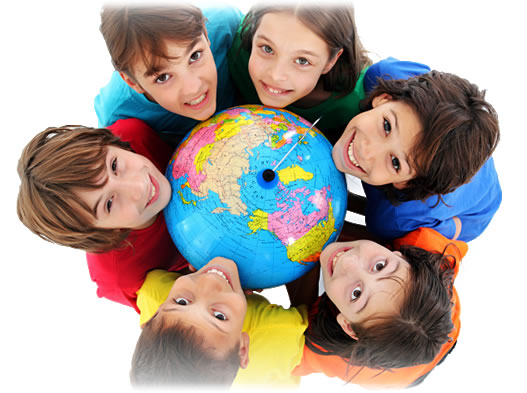 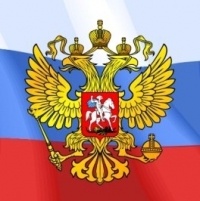 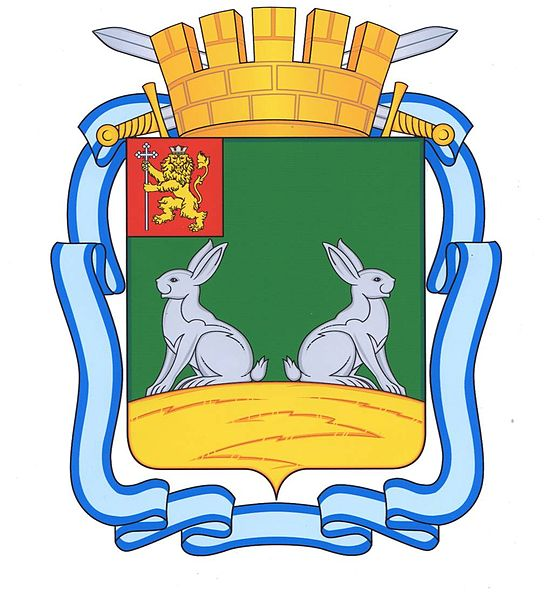 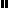 